MATHEMATICS - GRADE 7 EXAMS TERM 1 2023QUESTIONS  By how much is the value of digit 4 greater than the value of digit 8 in the number 3425869?  (2 mks)During a certain year, the government allocated sh.154 538 294 toward the purchase of school textbooks. Write the amount in words. (2 mks)What is the place value of digit 7 in the number 27 894 891?  (2 mks)What is the difference between the largest four digit number and the smallest three digit number? (2 mks)
Grade 6 learner made the figure below. What is the area of the shaded part? (2 mks)
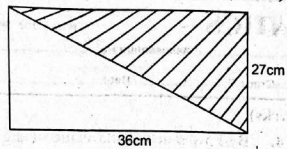 Grade 7 learners were asked by their teacher to list the prime numbers between 40 and 60. They listed as with a follows:Who among the four learners was correct?  (2 mks)What is the product of 285 and 119?  (2 mks)Arrange the following numbers in ascending order. 30 480, 31 480, 24 480, 36 480   (2 mks)Mr. John's piece of land is in form of a square of arca 8100m2. What is the 4 measure of each side of the farm?   (2 mks)A school has 586 boys and 384 girls. The school bought 1160 face masks. If cach learner was given a mask, how many masks remained?   (2 mks)3 bells ring at intervals of 30 minutes, 48 minutes and 1 hour, if they rang together at 9.00am, at what time will they ring together again? (2 mks)Lemayan bought 127/8 m of a string. He used 95/6 m. How many metres of the string remained?   (2 mks)Express 3/4 as a percentage.     (2 mks)Kioko jumps 3.5784 metres during a competition. Round off the distance  to the nearest thousandth.       (2 mks)Which of the following fractions is equivalent to 7/9? (2 mks)14/2728/4563/8121/36 Subtract 8.496 from 12      (2 mks)3.5044.4964.5043.496A motorist covered 8km 750m and another 6km 830m. What was the total distance covered in kilometers?   (1mk)Simplify the inequality    (2mks)
3y - 4 > 14    MARKING SCHEME399,200One hundred and fifty four million, five hundred and thirty eight thousand, two hundred and ninety four.Millions9 899486cm2Maria33 34524 480, 30 480, 31 480, 36 48090m19012:00pm31/2475%3.578C. 63/81A. 3.50415km 580m 6 Amani 41, 43, 45, 47, 49, 51, 53, 55, 57, 59 Zawadi 41, 43, 47, 51, 53, 57, 59 Pendo 42, 44, 46, 48, 50, 52, 54, 56, 58, 60 Maria 41, 43, 47, 53, 59